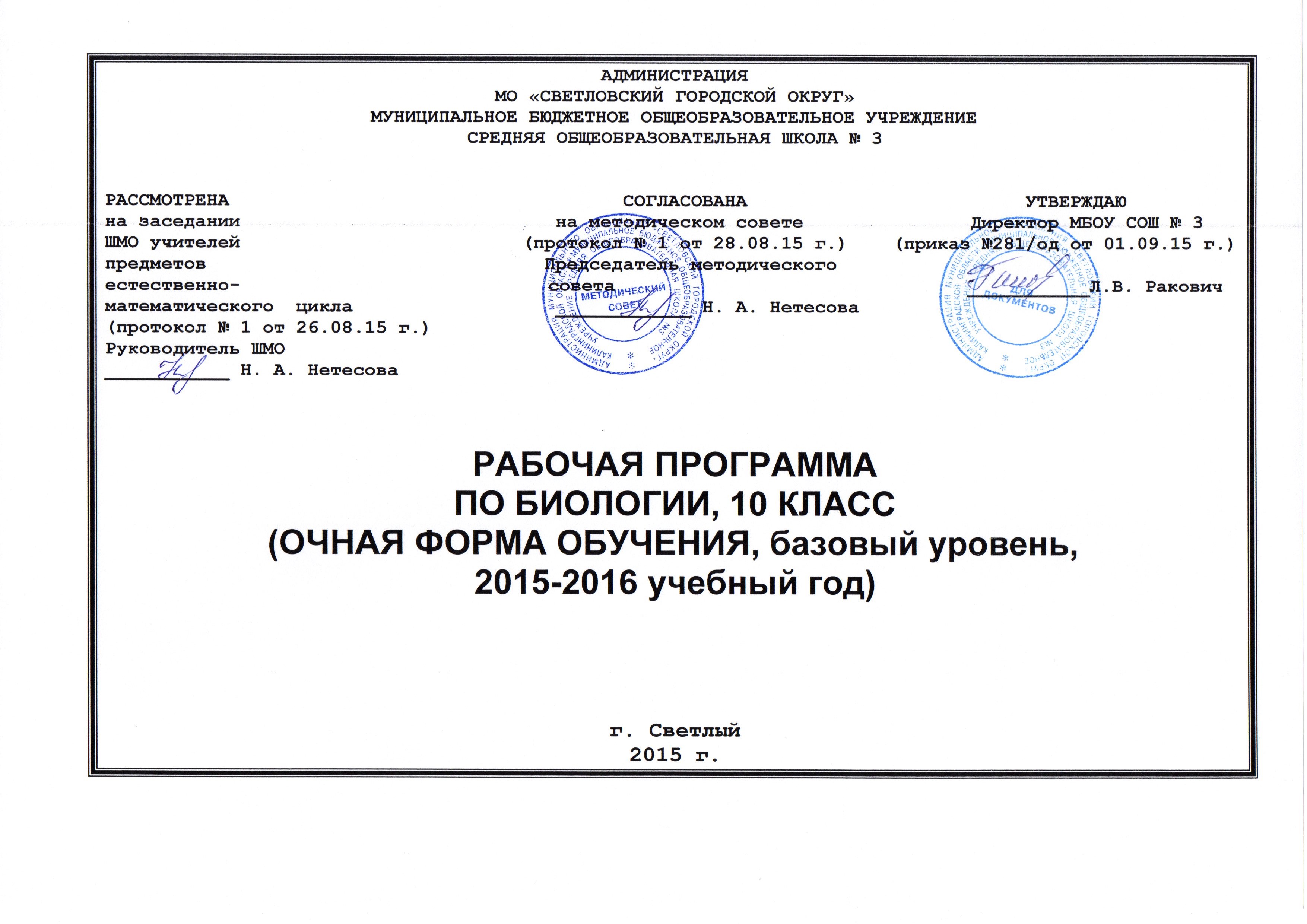 Рабочая программапо биологии на 2015-2016 учебный год10 класс (базовый уровень)пояснительная запискаРабочая программа составлена с учетом Федерального Государственного стандарта, Примерной программы основного общего образования по биологии и Программы курса «Общая биология» для 10 класса авторов Дымшиц Г. М., Саблина О.В. ,2007 г.Согласно действующему Базисному учебному плану рабочая программа для 10 класса предусматривает обучение биологии в объеме 2 часа в неделю (70 часов в год).Данная программа ориентирована на общеобразовательные классы.Данная программа реализована в учебнике: Беляева Д.К., Дымшиц Г.М. Общая биология. 10-11 класс: Учебник для общеобразовательных учреждений. - М.: Просвещение, 2004.Изучение биологии в 10 классе направлено на достижение следующих целей:сформировать представление о биологии как науке, о выдающихся ученых- биологах, методах научного познания в биологии;показать роль биологической науки в формировании современной естественнонаучной картины мира;выявить общие признаки (свойства, отличия, критерии) живой природы, показать уровневый характер организации живой природы;изучить важнейшие признаки живых организмов на клеточном (строение и функционирование клетки), на молекулярном (особенности химического состава живых организмов и внутриклеточный обмен веществ) и  организменном (наследственность и изменчивость; основы селекции, размножение и индивидуальное развитие организмов) уровнях;развитие познавательных интересов, умений показать (обосновать) место и роль биологических в практической деятельности людей; умений использовать приобретенные знания в повседневной жизни;воспитание убежденности о возможности познания живой природы; необходимости бережного отношения к природе.      В результате изучения биологии на базовом уровне учащиеся должны
      понимать:основные положения биологических теорий (клеточная теория, эволюционная теория Ч. Дарвина); учение В. И. Вернадского о биосфере; сущность законов Г. Менделя, закономерностей изменчивости;строение биологических объектов: клетки, генов и хромосом; структуру вида и экосистем;сущность биологических процессов: размножения, оплодотворения, действия искусственного и естественного отбора, формирования приспособленности, образования видов, круговорота веществ и превращений энергии в экосистемах и биосфере;вклад выдающихся ученых в развитие биологической науки;знать:
биологическую терминологию и символику, основные структуры и функции клетки, роль основных органических и неорганических соединений, сущность обмена веществ, закономерности индивидуального развития и размножения организмов, основные законы наследственности и изменчивости, основы эволюционного учения, основы экологии и учения о биосфере;уметь:
   решать генетические задачи, составлять элементарные схемы скрещивания и схемы переноса веществ и энергии в экосистемах; применять полученные знания для охраны собственного здоровья, а также для оценки негативного влияния человека на природу и выработки разумного отношения к ней. В процессе работы с учебником учащиеся должны научиться делать конспекты и рефераты, готовить и делать сообщения, а также критически оценивать бытующие среди населения и в средствах массовой информации спекулятивные и некомпетентные взгляды на некоторые результаты и возможности современной биологии.общая информациякалендарно-тематическое  планированиеосновное содержание:Введение (3 часа)
      Биология — наука о живой природе. Основные признаки живого. Биологические системы. Уровни организации жизни. Методы изучения биологии. Значение биологии.
Раздел I . КЛЕТКА — ЕДИНИЦА ЖИВОГО (26 часов)
Тема 1. Химический состав клетки (9 часов)      Биологически важные химические элементы. Неорганические (минеральные) соединения. Биополимеры. Углеводы, липиды. Белки, их строение и функции. Нуклеиновые кислоты. АТФ и другие органические соединения клетки.Тема 2. Структура и функции клетки (7 часов)Развитие знаний о клетке. Клеточная теория.
      Цитоплазма. Плазматическая мембрана. Эндоплазматическая сеть. Комплекс Гольджи и лизосомы. Митохондрии, пластиды, органоиды движения, включения. Ядро. Строение и функции хромосом.
      Прокариоты и эукариоты.Тема 3. Обеспечение клеток энергией (3 часа)      Обмен веществ и превращение энергии — свойство живых организмов. Фотосинтез. Преобразование энергии света в энергию химических связей. Обеспечение клеток энергией за счет окисления органических веществ без участия кислорода. Биологическое окисление при участии кислорода.Тема 4. Наследственная информация и реализация ее в клетке (7 часов)Генетическая информация. Ген. Геном. Удвоение ДНК. Образование информационной РНК по матрице ДНК. Генетический код. Биосинтез белков.
      Вирусы. Профилактика СПИДа.
Раздел II .РАЗМНОЖЕНИЕ И РАЗВИТИЕ ОРГАНИЗМОВ (7 часов)Тема 5. Размножение организмов (4 часа)      Деление клетки. Митоз. Бесполое и половое размножение. Мейоз. Образование половых клеток и оплодотворение.Тема 6. Индивидуальное развитие организмов (3 часа)Зародышевое и постэмбриональное развитие организмов. Влияние алкоголя, никотина и наркотических веществ на развитие зародыша человека. Организм как единое целое.
Раздел III .ОСНОВЫ ГЕНЕТИКИ И СЕЛЕКЦИИ (34 часа)
Тема 7. Основные закономерности явлений наследственности (13 часов)      Генетика — наука о закономерностях наследственности и изменчивости организмов. Моногибридное скрещивание. Первый и второй законы Менделя. Генотип и фенотип. Аллельные гены. Дигибридное скрещивание. Третий закон Менделя. Хромосомная теория наследственности. Генетика пола. Половые хромосомы. Наследование, сцепленное с полом.Тема 8. Закономерности изменчивости (8 часов)      Модификационная и наследственная изменчивость. Комбинативная изменчивость. Мутационная изменчивость. Закон гомологических рядов наследственной изменчивости Н. И. Вавилова. Наследственная изменчивость человека. Лечение и предупреждение некоторых наследственных болезней человека.Тема 9. Генетика и селекция (11 часов)      Одомашнивание как начальный этап селекции. Учение Н. И. Вавилова о центрах происхождения культурных растений. Методы современной селекции. Успехи селекции. Генная и клеточная инженерия. Клонирование.       Основные типы учебных занятий по биологии:урок изучения нового материалаурок повторениеурок систематизации и обобщенияурок контроля знанийурок лабораторных и практических занятийурок наблюдений или экскурсиякомбинированный урокПри изучении курса биологии проводятся 2 вида контроля:текущий – контроль в процессе изучения темыформы: устный и письменный опросы, тестирование, отчеты по лабораторным работам;итоговый – контроль в конце изучения одного разделаформы: устные и письменные зачётные работы, тестированиеУчебная и методическая литература:для учителя:Батуев А.С., Гуленкова М.А., Еленевский А.Г. Биология. Большой справочник для школьников и поступающих в вузы. - М.: Дрофа, 2004;Болгова И. В. Сборник задач по Общей биологии для поступающих в вузы. - М.: «Оникс 21век» «Мир и образование», 2005;Козлова Т.А., Кучменко B.C. Биология в таблицах 6-11 классы. Справочное пособие. - М.: Дрофа, 2002;Пименов А. В., Пименова И.Н. Биология. Дидактические материалы к разделу «Общая биология». - М.: «Издательство НЦ ЭНАС», 2004;Реброва Л.В., Прохорова Е.В. Активные формы и методы обучения биологии. - М.: Просвещение, 1997;Фросин В.Н., Сивоглазов В.И. Готовимся к единому государственному экзамену: Общая биология. - М.: Дрофа, 2004. - 216с;для учащихся:Батуев А.С., Гуленкова М.А., Еленевский А.Г. Биология. Большой справочник для школьников и поступающих в вузы. - М.: Дрофа, 2004;Фросин В.Н., Сивоглазов В.И. Готовимся к единому государственному экзамену: Общая биология. - М.: Дрофа, 2004. -216с.Учебник: под ред. Беляева Д.К., Дымшиц Г.М. Общая биология. 10-11 класс: Учебник для общеобразовательных учреждений. - М.: Просвещение, 2004. - 304с.Примечание: допускаются изменения порядка изучения тем, сроков прохождения тем при условии непредвиденных обстоятельств: болезнь учителя, курсовая переподготовка, болезнь учащихся, карантин, стихийные бедствия, выключение света.В программе используются  сокращения:Л/Р – лабораторная работа;Стр. – страница;К/Р – контрольная работа;Раб.тетр.- рабочая тетрадь.поурочно-тематическое планирование уроков  биологии в  10 классе(учебник:Беляев Д.К., Дымшиц Г.М.Общая биология- 10-11)Предмет БиологияКлассы 10 АУчитель Говорун Ольга ЮрьевнаКоличество часов в год70 Из них:Контрольных работ6Лабораторных работ 2Практических работ1Количество часов в неделю2Программа Программа основного общего образования (базовый уровень) Авт.  Дымшиц Г.М., Саблина О.В. - М.:Просвещение,2007г. Учебный комплекс для учащихся:УчебникУчебник: под ред. Беляева Д.К., Дымшиц Г.М. Общая биология. 10-11 класс: Учебник для общеобразовательных учреждений. - М.: Просвещение, 2004. - 304с.Электронные источники информацииЭлектронные пособия:Электронные источники информацииCD диски «Общая биология 10 класс»Электронные источники информацииEVO LABЭлектронные источники информацииИнтернет-ресурсы:Электронные источники информацииwww. skeletos.zharko.ruЭлектронные источники информацииwww. bio 1september. ruЭлектронные источники информацииwww. k-uroky.ruЭлектронные источники информацииwww. websib.ruЭлектронные источники информацииwww. school-collechion.edu.ruЭлектронные источники информацииwww. biolgra.ruНормативные документызакон «Об образовании»Нормативные документыприказ Минобразования России от 05.03.2004 г. № 1089 «Об утверждении федерального компонента государственных образовательных стандартов начального общего, основного общего и среднего (полного) общего образования»Нормативные документыписьмо Минобразования России от 20.02.2004 г. № 03-51-10/14-03 «О введении федерального компонента государственных образовательных стандартов начального общего, основного общего и  среднего (полного) общего образования»Нормативные документыПриказ Минобразования России от 09.03.2004 г. № 1312 «Об утверждении федерального базисного учебного плана и примерных учебных планов для общеобразовательных учреждений РФ, реализующих программы общего образования»Нормативные документыПисьмо Минобразования России от 07.07.2005 г. «О примерных программах по учебным предметам федерального базисного учебного плана»Тема программыКоличество часовЛабораторные работы, практические работыКонтрольные работыДатаВведение3Раздел 1. Клетка – единица живого (26 часов)Раздел 1. Клетка – единица живого (26 часов)Раздел 1. Клетка – единица живого (26 часов)Раздел 1. Клетка – единица живого (26 часов)Раздел 1. Клетка – единица живого (26 часов)Тема 1. Химический состав клетки9Практическая работа № 1 «Решение задач по молекулярной  биологии»Лабораторная работа № 1 «Каталитическая активность ферментов в живых тканях»Контрольная работа № 1 по теме «Химический состав клетки»Тема 2. Структура и функции клетки7Лабораторная работа № 2 по теме «Плазмолиз и деплазмолиз в клетках кожицы лука»Контрольная работа № 2 по теме «Структура и функции клетки».Тема 3. Обеспечение клетки энергией3Тема 4. Наследственная информация и реализация ее в клетке7Контрольная работа № 3 по теме «Клетка – единица живого»Раздел 2. Размножение и развитие организмов (7 часов)Раздел 2. Размножение и развитие организмов (7 часов)Раздел 2. Размножение и развитие организмов (7 часов)Раздел 2. Размножение и развитие организмов (7 часов)Раздел 2. Размножение и развитие организмов (7 часов)Тема 5.Размножение организмов4Тема 6. Индивидуальное развитие организмов3Контрольная работа № 4 по теме «Размножение и индивидуальное развитие организмов».Раздел 3.Основы генетики и селекции (34 часа)Раздел 3.Основы генетики и селекции (34 часа)Раздел 3.Основы генетики и селекции (34 часа)Раздел 3.Основы генетики и селекции (34 часа)Раздел 3.Основы генетики и селекции (34 часа)Тема 7. Основные законы явления наследственности13Тема 8. Закономерности изменчивости8Контрольная работа № 5 по теме «Изменчивость организмов».Тема 9. Генетика  и селекция11Контрольная работа № 6 по теме « Генетика и селекция».Всего:68 часов+2 резервных№Тема урокаДатаЭлементы содержания изучаемого материала в соответствии с ФГОСООТип урокаПрактические и лабораторные работыДом.заданиеВведение (3 часа)Введение (3 часа)Введение (3 часа)Введение (3 часа)Введение (3 часа)Введение (3 часа)Введение (3 часа)1Биология-наука о живой природе.Биология как наука. Роль биологических теорий, идей, гипотез в формировании научного мировоззрения. Методы познания природы.Урок изучения нового материаластр.4-62.Свойства живого.Рост, развитие, питание, дыхание, размножение, обмен веществ и энергии.Урок изучения нового материала3.Уровни организации живой природы.Основные уровни организации живой природы.Урок изучения нового материлаСтр. 5Раздел 1. Клетка-единица живого (26 часов)Тема 1. Химический состав клетки (9 часов)Раздел 1. Клетка-единица живого (26 часов)Тема 1. Химический состав клетки (9 часов)Раздел 1. Клетка-единица живого (26 часов)Тема 1. Химический состав клетки (9 часов)Раздел 1. Клетка-единица живого (26 часов)Тема 1. Химический состав клетки (9 часов)Раздел 1. Клетка-единица живого (26 часов)Тема 1. Химический состав клетки (9 часов)Раздел 1. Клетка-единица живого (26 часов)Тема 1. Химический состав клетки (9 часов)Раздел 1. Клетка-единица живого (26 часов)Тема 1. Химический состав клетки (9 часов)4.Неорганические соединения.Гидрофильные и гидрофобные соединения. Макро- и микроэлементы. Вода и минеральные соли, их функции.Урок изучения нового материала§1, с.7-105.Биополимеры. Углеводы. Липиды.Биополимеры. Классификация жиров. Функции углеводов и липидов. Моносахариды, ди- и полисахариды.Урок изучения нового материала§2 , с.11-136.Биополимеры. Белки, их строение. Функции белков.Полипептиды. Структуры белковых молекул. Функции белка. Денатурация и ренатурация.Урок изучения нового материала§3-4, с.14-227.Биополимеры. Нуклеиновые кислоты. ДНК, РНК. Виды РНК. Функции нуклеиновых кислот. Удвоение молекулы ДНК.Урок изучения нового материала§5-6, с.22-258.АТФ.АТФ. Витамины.Урок изучения нового материала§6, с. 25-279.Решение задач.Урок практической работыПрактическая работа № 1 «Решение задач по молекулярной  биологии»10.Ферменты.Каталаза. Уреаза. Одно- и двукомпонентные ферменты.Урок изучения нового материалаконспект11.Каталитическая активность ферментов в живых тканях.Катализ.Урок лабораторной работыЛабораторная работа № 1 «Каталитическая активность ферментов в живых тканях».Конспект, повторить §1-612.Контрольная работа № 1 по теме «Химический состав клетки»Урок контроля знанийТема 2.Структура и функции клетки (7 часов)Тема 2.Структура и функции клетки (7 часов)Тема 2.Структура и функции клетки (7 часов)Тема 2.Структура и функции клетки (7 часов)Тема 2.Структура и функции клетки (7 часов)Тема 2.Структура и функции клетки (7 часов)Тема 2.Структура и функции клетки (7 часов)13.Клеточная теория.Цитология. Развитие знаний о клетке. Роль и положения клеточной теорииУрок изучения нового материала§7, с.28-3014.Цитоплазма. Плазматическая мембрана. ЭПС. Комплекс Гольджи и лизосомы. Органойды клеток эукариот, их функции. Жидкостно-мозаичная модель строения мембраны.Урок изучения нового материала§8-9, с.31-37, презентация о клетке15.Строение растительной, животной, бактериальной, грибной клеток.Особенности строения клеток. Виды пластид. Хлоропласты. Система вакуолей.Урок изучения нового материалаконспект16.Плазмолиз и деплазмолиз в клетках кожицы лука.Плазмолиз и деплазмолиз в клетке.Урок лабораторной работыЛабораторная работа № 2 по теме «Плазмолиз и деплазмолиз в клетках кожицы лука»конспект17.Цитоплазма. Митохондрии, пластиды. Органойды движения и включения.Строение хлоропластов. Митохондрии. Пластиды. Органы движения.Урок изучения нового материала§9, с.37-3918.Ядро. Прокариоты и эукариоты.Гаплойдный набор хромосом. Диплойдный набор хромосом. Клеточное ядро. Ядрышко. Хроматин. Хромосомы.Урок изучения нового материала§10 с.39-43,подгот. к  к/р19.Контрольная работа № 2 по теме «Структура и функции клетки».Урок контроля знанийТема 3. Обеспечение клеток энергией (3часа)Тема 3. Обеспечение клеток энергией (3часа)Тема 3. Обеспечение клеток энергией (3часа)Тема 3. Обеспечение клеток энергией (3часа)Тема 3. Обеспечение клеток энергией (3часа)Тема 3. Обеспечение клеток энергией (3часа)Тема 3. Обеспечение клеток энергией (3часа)20.Фотосинтез. Фазы фотосинтеза. Функции процесса.Урок изучения нового материала§1 ,с.45-4921.Обеспечение клеток энергией за счёт окисления органических веществ без участия кислорода.Гликолиз. Катаболизм.Урок изучения нового материала§12, с.50-5122.Биологическое окисление при участии кислорода.Молекула АТФ. Строение и функции. Цикл Кребса.Урок изучения нового материала§13, с.52-54Тема 4.Наследственная информация и реализация её в клетке (7 часов)Тема 4.Наследственная информация и реализация её в клетке (7 часов)Тема 4.Наследственная информация и реализация её в клетке (7 часов)Тема 4.Наследственная информация и реализация её в клетке (7 часов)Тема 4.Наследственная информация и реализация её в клетке (7 часов)Тема 4.Наследственная информация и реализация её в клетке (7 часов)Тема 4.Наследственная информация и реализация её в клетке (7 часов)23.Генетическая информация. Удвоение ДНК.Энергетический обмен. Матричный синтез. Молекула ДНК. Биосинтез белка.Урок изучения нового материала§14, с.55-5724.Образование и-РНК по матрице ДНК. Генетический код.Принцип комплементарности.Урок изучения нового материала§15, с.58-6125.Биосинтез белков.Значение биосинтеза. Код ДНК. Аминокислоты.Урок изучения нового материала§16, с.62-6426.Регуляция транскрипции и трансляции.Роль ферментов. Авторегуляция, саморегуляция.Урок изучения нового материала§17, с. 64-67, презентация о вирусах27.Вирусы. Профилактика СПИДа.Меры профилактики распространения вирусных заболеваний.Бактериофаг. Строение вируса. Капсид. Значение в природе и жизни человека. Меры профилактики распространения вирусных заболеваний.Урок изучения нового материала§18, с.67-7128.Генная и клеточная инженерия.Биотехнология. Плазмида. Генная инженерия.Урок изучения нового материала§19, с.71-74, подг. к к/р29.Контрольная работа № 3 по теме «Клетка – единица живого»Урок контроля знанийРаздел 2. Размножение и развитие организмов (7 часов)Тема 5. Размножение организмов (4 часа)Раздел 2. Размножение и развитие организмов (7 часов)Тема 5. Размножение организмов (4 часа)Раздел 2. Размножение и развитие организмов (7 часов)Тема 5. Размножение организмов (4 часа)Раздел 2. Размножение и развитие организмов (7 часов)Тема 5. Размножение организмов (4 часа)Раздел 2. Размножение и развитие организмов (7 часов)Тема 5. Размножение организмов (4 часа)Раздел 2. Размножение и развитие организмов (7 часов)Тема 5. Размножение организмов (4 часа)Раздел 2. Размножение и развитие организмов (7 часов)Тема 5. Размножение организмов (4 часа)30.Деление клетки. Митоз. Жизненный цикл. Размножение – свойство организмов. Деление клетки. Митоз, его сущность и значение.Урок изучения нового материала§20-21, с.75-7731.Бесполое и половое размножение.Типы бесполого размножения. Половое размножение. Половые клетки.Урок изучения нового материала§21, с.78-8032.Мейоз. Сравнение митоза и мейоза.Гаплойдный набор хромосом. Конъюгация. Кроссинговер. Деление половых клеток. Фазы мейоза.Урок изучения нового материала§22, с.80-83, презентация «Оплодотворение».33.Образование половых клеток и оплодотворение.Гаметогенез. Овогенез. Сперматогенез, его значение. Стадии размножения.Урок изучения нового материала§23, с.84-86, Тема 6. Индивидуальное развитие организмов (3 часа)Тема 6. Индивидуальное развитие организмов (3 часа)Тема 6. Индивидуальное развитие организмов (3 часа)Тема 6. Индивидуальное развитие организмов (3 часа)Тема 6. Индивидуальное развитие организмов (3 часа)Тема 6. Индивидуальное развитие организмов (3 часа)Тема 6. Индивидуальное развитие организмов (3 часа)34.Зародышевое и постэмбриональное развитие организмов. Бластомеры, бластоцель, бластула. Зародышевое и постэмбриональное развитие.Урок изучения нового материала§24, с.87-9135.Организм как единое целое.Тканевый уровень.  Саморегуляция. Гомеостаз. Биологические часы. Анабиоз.Урок изучения нового материала§25, с.91-95, подг. к к/р36.Контрольная работа № 4 по теме «Размножение и индивидуальное развитие организмов».Урок контроля знанийРаздел 3. Основы генетики и селекции (34 часа)Тема 7. Основные закономерности явлений наследственности (13 часов)Раздел 3. Основы генетики и селекции (34 часа)Тема 7. Основные закономерности явлений наследственности (13 часов)Раздел 3. Основы генетики и селекции (34 часа)Тема 7. Основные закономерности явлений наследственности (13 часов)Раздел 3. Основы генетики и селекции (34 часа)Тема 7. Основные закономерности явлений наследственности (13 часов)Раздел 3. Основы генетики и селекции (34 часа)Тема 7. Основные закономерности явлений наследственности (13 часов)Раздел 3. Основы генетики и селекции (34 часа)Тема 7. Основные закономерности явлений наследственности (13 часов)Раздел 3. Основы генетики и селекции (34 часа)Тема 7. Основные закономерности явлений наследственности (13 часов)37.Генетическая символика. Задачи и методы генетики.Генетика. Ген. Генотип. Изменчивость и наследственность. Мендель – основоположник генетики.Урок изучения нового материалаконспект38.Моногибридное скрещивание. Первый и второй законы Менделя.Гибрид. Гибридологический метод. Закон единообразия и расщепления.Урок изучения нового материала§26, с.96-10039.Решение генетических задач.Урок-практикум40.Генотип и фенотип. Аллельные гены.Понятия: генотип, фенотип, аллель. Расщепление по фенотипу и генотипу.Урок изучения нового материала§27, с.100-10241.Дигибридное скрещивание. Третий закон Менделя.Решетка Пиннета. Независимое наследование.Урок изучения нового материала§28, с.103-10542.Решение генетических задач.Урок-практикум43.Сцепленное наследование генов.Аутосомы. Гетерохромосомы. Гетеро- и гомогаметный пол. Практическое значение наследования, сцепленное с полом.Урок изучения нового материала§29, с.105-10844.Генетика пола.Аутосомы. Гетеро- и гомогаметный пол. Кариотип.Урок изучения нового материала§30, с.109-11145.Решение генетических задач.Урок обобщения46.Взаимодействие генов. Цитоплазматическая наследственность.Ген, генотип. Наследственность.Урок изучения нового материала§31, с.111-11247.Взаимодействие генотипа и среды при формировании признака.Гетерозис. Кодоминирование. Полимерия. Эпистаз.Урок изучения нового материала§32, с.113-11348.Решение генетических задач.Урок обобщения49.Зачет по решению генетических задач.Урок контроляТема 8.Закономерности изменчивости (8 часов)Тема 8.Закономерности изменчивости (8 часов)Тема 8.Закономерности изменчивости (8 часов)Тема 8.Закономерности изменчивости (8 часов)Тема 8.Закономерности изменчивости (8 часов)Тема 8.Закономерности изменчивости (8 часов)Тема 8.Закономерности изменчивости (8 часов)50.Виды изменчивости.Виды и значение изменчивости.Урок изучения нового материала§33 сообщения51.Модификационная и наследственная изменчивость. Комбинативная изменчивость.Норма реакции. Управление доминированием. Пределы модификационной изменчивости. Мутации.Урок изучения нового материала§33,с.116-119,сообщения52.Описание фенотипов комнатных растений.Описание фенотипов комнатных растений.Урок изучения нового материала53.Мутационная изменчивость.Соматическая мутация. Частота и принципы мутаций.Урок изучения нового материала§34, с.119-12154.Изменчивость организмов.Генотип – целостная система. Что такое изменчивость.Урок изучения нового материалаконспект55.Наследственная изменчивость человека. Изменчивость. Образование уникальных генотипов. Случайная встреча гамет.Урок изучения нового материала§35, с.122-12656.Лечение и предупреждение некоторых наследственных болезней человека.Наследственные болезни и их предупреждение. Синдром Дауна. Гемофилия.Урок изучения нового материала§36, с.126-128, подг. к к/р57.Контрольная работа № 5 по теме «Изменчивость организмов».Урок контроля знанийТема 9.Генетика и селекция (11 часов)Тема 9.Генетика и селекция (11 часов)Тема 9.Генетика и селекция (11 часов)Тема 9.Генетика и селекция (11 часов)Тема 9.Генетика и селекция (11 часов)Тема 9.Генетика и селекция (11 часов)Тема 9.Генетика и селекция (11 часов)58.Задачи генетики и селекции.Порода. Сорт. Отбор. Виды отбора. Типы скрещивания. Урок изучения нового материалаконспект59.Одомашнивание как начальный этап селекции.Приручение животных - первый этап селекции. Испытание производителей по потомству.Урок изучения нового материала§37, с.128-13160.Методы современной селекции.Методы селекции. Значение современной селекции.Урок изучения нового материала§38, с.131-13461.Полиплоидия, отдаленная гибридизация.Значение полиплоидии гибридизации.Урок изучения нового материала§39, с.134-13762.Искусственный мутагенез и его значение в селекции.Искусственный мутагенез и его значение.Урок изучения нового материалаконспект63.Успехи отечественной селекции.Клонирование. Современные методы селекции. Биотехнология.Урок изучения нового материала§40, с.137-141, подг. к к/р64.Контрольная работа № 6 по теме « Генетика и селекция».Урок контроля65.Семинарское занятие. Клетка - структурная, функциональная и генетическая единица живого.Обобщение знаний о клетке, ее строении и функционировании основных органойдов.Урок изучения нового материалаконспект66.Семинарское занятие. Основы генетики и селекции.Генетика, законы генетики, наследственность и изменчивость.Урок изучения нового материалаконспект67.Семинарское занятие. Размножение и развитие организмов.Обобщение знаний о размножении и индивидуальном развитии организма.Урок изучения нового материалаконспект68.Заключительное занятие по курсу общей биологии в  10 классе.Урок изучения нового материала69.Резерв 70.Резерв